Publicado en  el 08/06/2015 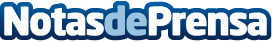 Solvia concluye la migración de los 34.000 activos de Bankia Solvia ha concluido la migración de la cartera de 34.000 activos procedentes de Bankia dentro del proyecto Íbero adjudicado por la Sareb a finales de 2014. De esta forma, se ha convertido en el primer servicer que asume la gestión de toda la cartera adjudicada por la Sareb. Datos de contacto:Banco SabadellNota de prensa publicada en: https://www.notasdeprensa.es/solvia-concluye-la-migracion-de-los-34-000_1 Categorias: Inmobiliaria Finanzas http://www.notasdeprensa.es